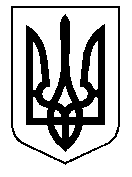 У К Р А Ї Н А Кам’янсько-Дніпровська міська радаКам’янсько-Дніпровського району Запорізької областіТридцять друга сесія восьомого скликанняР І Ш Е Н Н Я  17  грудня 2019 року        м.Кам’янка-Дніпровська                             №  46Про  затвердження порядку  та  нормативу відрахувань  до загального фонду  бюджету об’єднаної територіальної громади  частини чистого прибутку (доходу) комунальними  підприємствами, що належать до комунальної  власності Кам’янсько- Дніпровської  міської ради у 2020 році       Керуючись п.12.3 ст.12 Податкового кодексу України, п.9 ст.69 Бюджетного кодексу, відповідно  п.п.29 ст.26 Закону України «Про місцеве самоврядування в Україні», розглянувши лист - клопотання  начальника Енергодарського управління Головного управління ДФС у  Запорізькій  області від 07.02.2018  року № 496/02-02-21, розглянувши лист Енергодарського управління Головного управління ДПС у Запорізькій області від 13.12.2019 року вх. № 5203/02-01-21, з метою поповнення доходної  частини бюджету об’єднаної територіальної громади  та належного контролю за повнотою та своєчасністю сплати комунальними підприємствами  частини чистого прибутку (доходу), затвердження порядку  та  нормативу відрахувань до міського  бюджету  частини чистого прибутку (доходу), отриманого за результатами господарської діяльності підприємствами, що належать до комунальної  власності Кам’янсько- Дніпровської  міської об’єднаної територіальної громади , міська радав и р і ш и л а :      1.Затвердити Порядок та норматив відрахувань до загального фонду  бюджету об’єднаної територіальної громади  частини чистого прибутку (доходу) комунальними  підприємствами, що належать до комунальної  власності Кам’янсько- Дніпровської  міської ради у 2020 році,  ( додаток №1).      2.Встановити, що комунальні  підприємства, що належать до комунальної  власності Кам’янсько- Дніпровської  міської ради  сплачують у 2020 році до загального фонду бюджету об’єднаної територіальної громади  частину чистого прибутку (доходу) у розмірі 10 (десять) відсотків за результатами  щоквартальної фінансово-господарської діяльності підприємств згідно переліку( додаток № 2).     3. Керівникам комунальних  підприємств, що належать до комунальної  власності Кам’янсько- Дніпровської  міської  ради, забезпечити  надходження до загального фонду бюджету об’єднаної територіальної громади  частини чистого прибутку (доходу), розрахованого  відповідно до Порядку, зазначеного в п. 1 цього рішення.    4.Дане рішення набуває чинності з 01 січня 2020 року.    5.  Контроль за виконанням цього рішення покласти на постійні комісії з питань комунальної власності, житлово-комунального господарства та благоустрою території міста та соціально-економічного розвитку міста, інфраструктури, планування  бюджету, фінансів, підприємництва та торгівлі.Міський голова                                                                       В.В.Антоненко                                               Додаток 1                                                      ЗАТВЕРДЖЕНО                                                            рішення  міської ради                        від  17.12.2019 р. № 46Порядок та норматив відрахуваньдо загального фонду бюджету об’єднаної територіальної громади Кам’янсько-Дніпровської міської ради частини чистого прибутку (доходу) комунальними  підприємствами, що належать до комунальної власності Кам’янсько- Дніпровської  міської ради у 2020 роціДаний Порядок та норматив регламентують здійснення відрахування до загального фонду бюджету об’єднаної територіальної громади Кам’янсько-Дніпровської міської ради (далі - бюджет ОТГ) частини чистого прибутку (доходу) комунальними підприємствами, за результатами фінансово-господарської діяльності.Відрахування частини чистого прибутку (доходу) до загального фонду бюджету ОТГ за результатами фінансово-господарської діяльності провадяться комунальними підприємствами у розмірі 10 (десять) відсотків чистого прибутку (доходу).Підприємства комунальної власності здійснюють відрахування до бюджету ОТГ частини чистого прибутку (доходу) наростаючим підсумком щоквартальної фінансово-господарської діяльності у 2020 році у строки, встановлені для сплати податку на прибуток підприємств:- до 09 травня за І квартал; - до 09 серпня за І півріччя; - до 09 листопада за 9 місяців; - до 09 лютого за рік.3. Частина чистого прибутку (доходу), що відраховується до бюджету ОТГ за відповідний період визначається виходячи з обсягу чистого прибутку (доходу), розрахованого згідно з положеннями (стандартами) бухгалтерського обліку та розмірів відрахувань чистого прибутку (доходу), зазначених у п. 1 цього Порядку.4. Частина чистого прибутку (доходу), що підлягає сплаті до бюджету ОТГ, визначається комунальними підприємствами відповідно до форми  розрахунку Енергодарського управління Головного управління ДПС у Запорізькій області та зазначається у декларації з податку на прибуток підприємства. 5. Розрахунок частини чистого прибутку (доходу) подається до органу державної податкової служби в строк, передбачений для подання декларації з податку на прибуток.6. Сплачена  підприємствами комунальної власності відповідно до цього Порядку частина чистого прибутку (доходу) зараховується до загального фонду бюджету ОТГ.7. Відповідні підтверджуючі документи про нарахування та сплату частини чистого прибутку (доходу) комунальні підприємства, що належать до комунальної власності Кам’янсько-Дніпровської  міської ради, подають відділу  житлово-комунального господарства та комунальної власності виконавчого комітету Кам’янсько-Дніпровської міської ради до 30 числа другого місяця кварталу, що настає за звітним.Секретар міської ради                                                                      Д.Л.Тягун                                                                                                                                                                                              Додаток 2                             			 		                   до  рішення  міської ради                                                                                          від 17.12.2019 р.  № 46                                 Перелік комунальних підприємств, що належать до комунальної власності Кам’янсько-Дніпровської міської ради, і які сплачують частину чистого прибутку до загального фонду бюджету об’єднаної територіальної громади в 2020 році 1. Кам’янсько-Дніпровське міське комунальне підприємства «Карат» Кам′янсько-Дніпровської міської ради Кам′янсько-Дніпровського району Запорізької області (71304, Запорізька область, м.Кам′янка-Дніпровська, вул. Щаслива, 91 ), код ЄДРПОУ 32396254;2. Комунальне підприємство «АГРОЗНАМ’ЯНКА» Кам′янсько-Дніпровської міської ради Кам′янсько-Дніпровського району Запорізької області (71311 Запорізька область, Кам′янсько-Дніпровський район, с. Велика Знам’янка, вул. Українська, 74), код ЄДРПОУ 36238336;3. Комунальне підприємство «Водоканал» Кам’янсько-Дніпровської міської ради Кам’янсько-Дніпровського району Запорізької області (71304, Запорізька область, м. Кам’янка-Дніпровська, пр. 9 Травня, 21), код ЄДРПОУ 37692873.4. Комунальне підприємство «Міський ринок об’єднаної територіальної громади» Кам’янсько-Дніпровської міської ради Кам’янсько-Дніпровського району Запорізької області (71304, Запорізька область, м. Кам’янка-Дніпровська, вул. Чкалова, 8у ), код ЄДРПОУ 42067570.Секретар міської ради                                                          Д.Л.Тягун